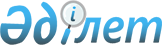 О создании Комиссии по улучшению взаимодействия с международными рейтинговыми агентствами
					
			Утративший силу
			
			
		
					Постановление Правительства Республики Казахстан от 17 июля 2008 года № 688. Утратило силу постановлением Правительства Республики Казахстан от 4 сентября 2014 года № 970      Сноска. Утратило силу постановлением Правительства РК от 04.09.2014 № 970.      Сноска. Заголовок с изменениями, внесенными постановлением Правительства РК от 10.09.2009 N 1341.      Сноска. По всему тексту:

      слова "с международным финансовым сотрудничеством" заменены словами "с международными рейтинговыми агентствами" в соответствии с постановлением Правительства РК от 10.09.2009 N 1341.

      В целях обеспечения эффективного взаимодействия Республики Казахстан с международными рейтинговыми агентствами для повышения инвестиционного имиджа Республики Казахстан Правительство Республики Казахстан ПОСТАНОВЛЯЕТ:

      1. Создать Комиссию по улучшению взаимодействия с международными рейтинговыми агентствами в составе согласно приложению к настоящему постановлению.

      2. Утвердить прилагаемые:

      1) Положение о Комиссии по улучшению взаимодействия с международными рейтинговыми агентствами;

      2) План мероприятий по улучшению взаимодействия с международными рейтинговыми агентствами.

      3. Настоящее постановление вводится в действие со дня подписания.      Премьер-Министр

      Республики Казахстан                       К. МасимовПриложение          

к постановлению Правительства

Республики Казахстан     

от 17 июля 2008 года N 688  

Состав

Комиссии по улучшению взаимодействия

с международными рейтинговыми агентствами      Сноска. Состав в редакции постановления Правительства РК от 09.04.2014 № 329.      Министр экономики и бюджетного планирования Республики Казахстан, председатель

      вице-министр экономики и бюджетного планирования Республики Казахстан, заместитель председателя

      заместитель директора Департамента международной экономической интеграции Министерства экономики и бюджетного планирования Республики Казахстан, секретарь

      вице-министр финансов Республики Казахстан

      заместитель председателя Комитета международной информации Министерства иностранных дел Республики Казахстан

      заместитель Председателя Национального Банка Республики Казахстан (по согласованию)

      вице-министр индустрии и новых технологий Республики Казахстан

      заместитель Председателя Совета Ассоциации финансистов Казахстана (по согласованию)

      заместитель председателя правления Национальной палаты предпринимателей Республики Казахстан (по согласованию)

      исполнительный директор акционерного общества «Казкоммерцбанк» (по согласованию)

      заместитель председателя правления акционерного общества «Народный Банк Казахстана» (по согласованию)

 

 Утверждено         

постановлением Правительства

Республики Казахстан    

от 17 июля 2008 года N 688       Сноска. Положение в редакции постановления Правительства РК от 10.09.2009 N 1341. 

Положение

Комиссии по улучшению взаимодействия

с международными рейтинговыми агентствами 

1. Общие положения

      1. Настоящее Положение о Комиссии по улучшению взаимодействия с международными рейтинговыми агентствами (далее - Комиссия) определяет цель, задачи и полномочия Комиссии.

      2. Главной целью Комиссии является обеспечение эффективного взаимодействия с международными рейтинговыми агентствами путем предоставления им необходимой согласованной информации на регулярной основе, а также обеспечение нахождения Казахстана в группе стран, имеющих суверенные кредитные рейтинги с аналогичными социально-экономическими показателями развития Казахстана. 

2. Основные задачи и полномочия Комиссии

      3. Задачами Комиссии являются:

      выработка предложений по определению эффективной формы сотрудничества с международными рейтинговыми агентствами;



      выработка предложений по стандартам предоставления информации международным рейтинговым агентствам;



      обеспечение реализации Плана мероприятий по улучшению взаимодействия с международными рейтинговыми агентствами.



      4. Комиссия в пределах своей компетенции для осуществления возложенных на нее задач вправе:



      принимать необходимые действия для организации, координации и совершенствования взаимодействия с международными рейтинговыми агентствами;



      привлекать для проведения экспертиз и консультаций специалистов соответствующего профиля из государственных органов и организаций, а также организовывать при необходимости экспертные группы для решения поставленных задач;



      запрашивать и получать в установленном законодательством порядке от государственных органов и организаций информацию по вопросам, входящим в компетенцию Комиссии;



      вырабатывать рекомендации и вносить предложения по вопросам, входящим в ее компетенцию, в Правительство Республики Казахстан и заинтересованные государственные органы. 

3. Организация деятельности Комиссии

      5. Комиссию возглавляет ее председатель.



      6. Председатель Комиссии организует ее работу, в случае отсутствия председателя, заседание Комиссии проводится одним из заместителей председателя.



      7. Рабочим органом Комиссии является Министерство экономики и бюджетного планирования Республики Казахстан.

      Рабочий орган Комиссии осуществляет организационно-техническое обеспечение работы Комиссии, в том числе готовит предложения по повестке дня заседания Комиссии, необходимые документы, материалы, которые должны быть направлены членам Комиссии за три рабочих дня до проведения заседания Комиссии с приложением проекта протокола.

      Сноска. Пункт 7 в редакции постановления Правительства РК от 09.04.2014 № 329.



      8. После проведения заседания Комиссии секретарь Комиссии оформляет протокол.

      Сноска. Пункт 8 в редакции постановления Правительства РК от 09.04.2014 № 329.



      9. Решения Комиссии принимаются открытым голосованием и считаются принятыми, если за них подано большинство голосов от общего количества членов Комиссии. Голосование проводится путем заполнения на заседании Комиссии листа голосования по форме согласно приложению к Инструкции о порядке создания, деятельности и ликвидации консультативно-совещательных органов при Правительстве Республики Казахстан и рабочих групп (далее – Инструкция), утвержденной постановлением Правительства Республики Казахстан от 16 марта 1999 года № 247. В случае равенства голосов принятым считается решение, за которое проголосовал председатель.

      Члены Комиссии имеют право на особое мнение, которое, в случае его выражения должно быть изложено в письменном виде и приложено к письму-отчету Комиссии, предусмотренному пунктом 24 Инструкции.

      По результатам проведения заседаний Комиссии и на основании листов голосования в течение трех рабочих дней составляется протокол, подписываемый председателем и секретарем.

      При изменении по итогам голосования содержания проекта протокола секретарь Комиссии направляет лист голосования с уточненной редакцией принятого решения членам Комиссии для согласования.

      Члены Комиссии после получения листа голосования направляют в течение одного рабочего дня ответ о согласии либо несогласии с обоснованием причин.

      Сноска. Пункт 9 в редакции постановления Правительства РК от 09.04.2014 № 329.



      10. Учет и хранение материалов и протокольных решений Комиссии с приложением листов голосования осуществляет рабочий орган Комиссии.

      Сноска. Положение дополнено пунктом 10 в соответствии с постановлением Правительства РК от 09.04.2014 № 329.Утверждено         

постановлением Правительства

Республики Казахстан    

от 17 июля 2008 года N 688 

      Примечание РЦПИ!

      В План предусмотрены изменения постановлением Правительства РК от 18.06.2010 № 612 (не подлежит опубликованию). План мероприятий

по улучшению взаимодействия с международными рейтинговыми агентствами      Сноска. План мероприятий в редакции постановления Правительства РК от 10.09.2009 N 1341; с изменениями, внесенными постановлениями Правительства РК от 24.06.2011 № 705; от 17.06.2013 № 607.

Примечание: расшифровка аббревиатур:АС          - Агентство Республики Казахстан по статистике

АФК         - Ассоциация финансистов Казахстана

МИТ         - Министерство индустрии и торговли Республики Казахстан

МФ          - Министерство финансов Республики Казахстан

МЭБП        - Министерство экономики и бюджетного планирования

              Республики Казахстан

НБК         - Национальный Банк Республики Казахстан
					© 2012. РГП на ПХВ «Институт законодательства и правовой информации Республики Казахстан» Министерства юстиции Республики Казахстан
				№

п/пНаименование

мероприятийФорма

завершенияОтветст-

венные за

исполнениеСроки

реали-

зацииПредпола-

гаемые

расходы1234561.Предоставление презен-

тационной информации

международным

рейтинговым агентствам

по согласованному

формату на английском

языке о социально-

экономическом положении

Республики КазахстанПрезентация

в Standard

& Poor's,

Moody's

Investors

Service,

Fitch

Ratings

Ltd.МЭБП (свод),

НБ (по сог-

ласованию),

МФ, АС, МИТ,

АФК (по

согласо-

ванию)Ежеквар-

тальноНе

требуются2.Предоставление интере-

сующей информации

аналитикам

международных

рейтинговых агентств

в соответствии с их

запросомИнформация

в Standard

& Poor's,

Moody's

Investors

Service,

Fitch

Ratings

Ltd.МЭБП (свод),

заинтересо-

ванные госу-

дарственные

органыНа пос-

тоянной

основеНе

требуются3.Организация ежегодных

визитов аналитиков

Standard & Poor's,

Moody's Investors

Service, Fitch Ratings

Ltd. в Казахстан на

высоком уровнеВизит

аналитиков

Standard &

Poor's,

Moody's

Investors

Service,

Fitch

Ratings

Ltd.МЭБП (свод),

заинтересо-

ванные госу-

дарственные

органы3 раза

в годРеспубли-

канский

бюджет

Бюджетная

программа

010

"Взаимо-

действие

с между-

народными

рейтинго-

выми

агентст-

вами по

вопросу

пересмот-

ра суве-

ренного

кредитного

рейтинга

Респуб-

лики

Казах-

стан"4.Организация Конференц-

call с участием

заинтересованных

государственных органов

и иных организаций

Республики Казахстан с

аналитиками и иными

лицами агентств по

обсуждению актуальных

вопросовКонференц-

callМЭБП (свод),

заинтересо-

ванные госу-

дарственные

органы,

АФК (по

согласо-

ванию)Ежеме-

сячноНе

требуются5.Анализ предварительных

пресс-релизов

международных

рейтинговых агентств,

в случае необходимости

направление аналитикам

оспаривающей информацииАналитичес-

кая запискаМЭБП (свод),

заинтересо-

ванные госу-

дарственные

органы3 раза

в годНе

требуются6.Направление

информационной справки

международным

рейтинговым агентствам

обо всех положительных

тенденциях и новшествах

в экономической сфере

Республики КазахстанИнформа-

ционная

справкаМЭБП (свод),

заинтересо-

ванные госу-

дарственные

органы,

АФК (по

согласо-

ванию)На пос-

тоянной

основеНе

требуются7.Направление

заинтересованным

госорганам прогнозов

аналитиков для их

последующего

использования в работе

в рамках создания

системы раннего

реагирования на

кризисные ситуацииИнформа-

ционная

справкаМЭБП (свод),

заинтересо-

ванные госу-

дарственные

органы,

АФК (по

согласо-

ванию)По мере

предос-

тавления

прогно-

зов ана-

литиками

рейтин-

говых

агентствНе

требуются8.Мониторинг рейтингов

зарубежных стран,

позиции аналитиков по

другим странам,

сравнение их с данными

по КазахстануАналити-

ческая

информацияМЭБП (свод),

заинтересо-

ванные госу-

дарственные

органы,

АФК (по

согласо-

ванию)1 раз в

полу-

годиеНе

требуются